Развитие речиЛексическая тема: “Продукты питания, посуда”Подготовительная группа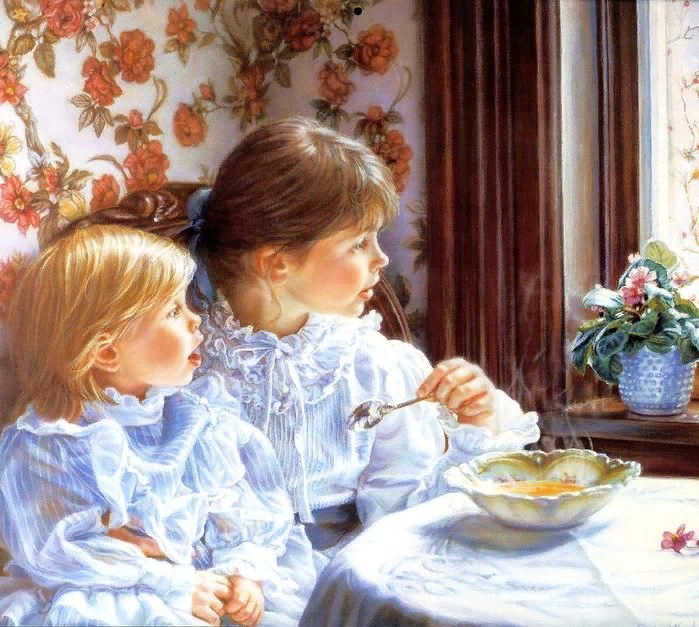 -Кто это? девочки. Как их зовут? Что делают? Что они едят? Как назвать однимсловом то, что они едят? (продукты).-Сегодня мы будем говорить о том, какие бывают соки, супы, каши и другие кушанья.На каждом столе пакет с крупой.- Что у тебя? У меня горох. Какую кашу можно сварить из гороха?Гречка, пшено, манка, геркулес. ... и т.д.Игра «Наоборот».Суп горячий, а компот ... Молоко жидкое, а сметана .... Лук горький, а конфета .... Арбуз сладкий, а лимон .... Хлеб мягкий, а сухарь.... Кисель густой, а чай ... Мороженое холодное, а чай ....Игра «Исправь ошибку»Я пеку чай и пью торт.Я жарю кашу и варю котлеты.Я ем сок и пью суп.Я пью торт и ем компот.Я пью салат и ем кофе.Я пеку чай и кипячу блины.Я жарю кисель и пью рыбу.